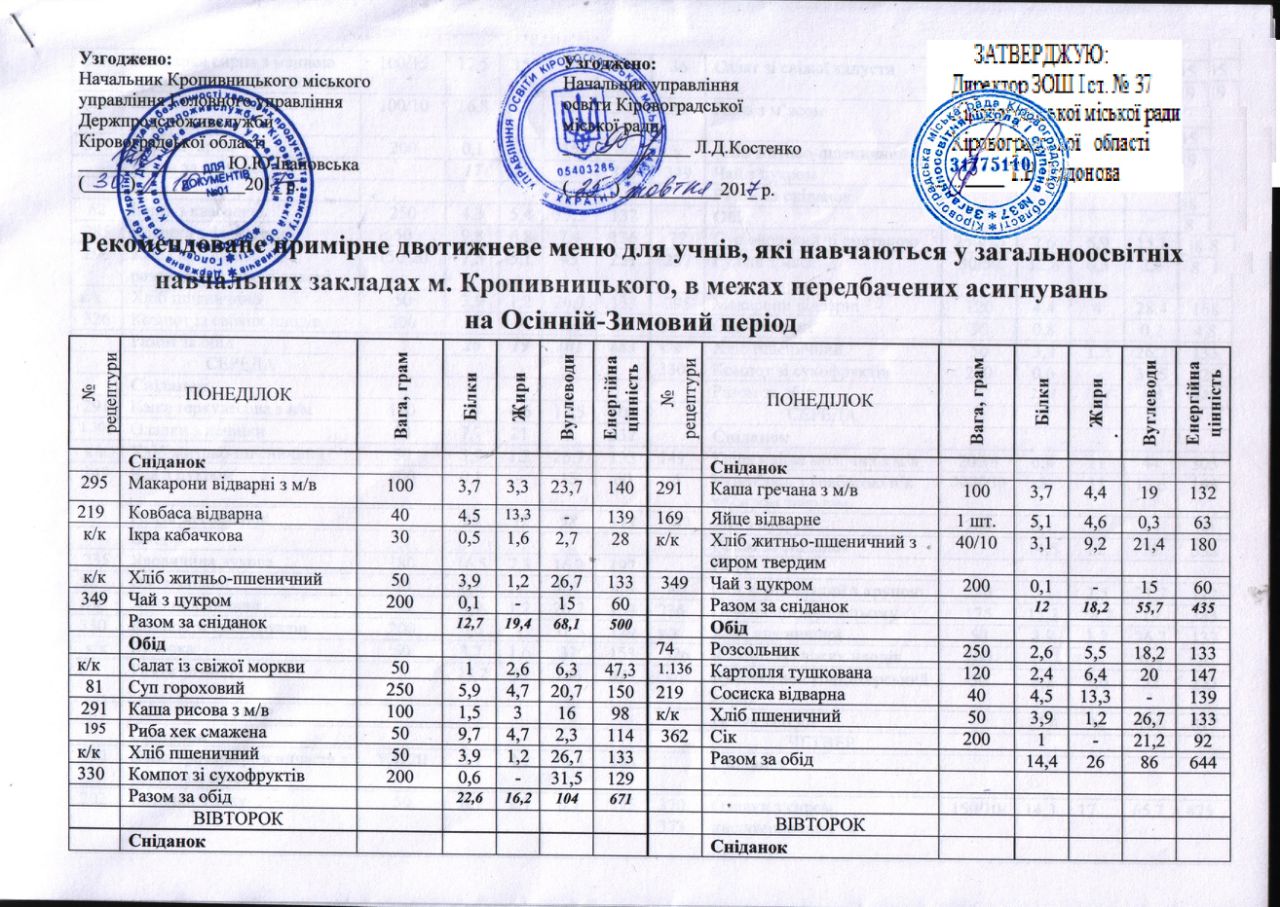 Примітка. Овочі консервовані, овочі свіжі, салат з капусти свіжої (нового врожаю) та інші салати подаються до других страв як додатковий гарнір 20-50 грам за умовою дотримання передбачених асигнувань.Розробив спеціаліст I категорії управління освіти											І. Сидоренко188Запіканка сирна з манною крупою та соусом з повидла100/1517,5151627636Салат зі свіжої капусти500,82,54,544182або сирники зі сметаною кип яченою100/1016,81230295283Плов з м’ясом15013,41128,2270349Чай з цукром2000,1-1560к/кХліб житньо-пшеничний503,91,226,7133Разом за сніданок171245355349Чай з цукром2000,1-1560Обід Разом за сніданок18,21574,450762Борщ з квасолею 2504,35,417,5137Обід 285Котлета з філе птиці509,86,87,413677Суп овочевий зі сметаною250/102,66,915,1135290Каша пшенична розсипчаста, овочі солоні150/207,55,143251237Гуляш з мяса 30/5012,86,32,6119к/кХліб пшеничний503,91,226,7133295Макарони відварні1204,4428,4168326Компот із свіжих плодів200--6,42652Овочі солоні300,8-0,24,8Разом за обід2619101683к/кХліб пшеничний503,91,226,7133СЕРЕДА330Компот зі сухофруктів2000,6-31,5129СніданокРазом за обід25,118,4105689291Каша геркулесова з в/м1002,94,613,5108СЕРЕДА1.306Оладки з печінки507,7213232Сніданокк/кХліб житньо-пшеничний503,91,226,7133149Каша манна молочна з м/в200/56,41144303349Чай з цукром2000,1-15605Бутерброд з ковбасою н/к та сиром твердим30/20/1081115,6195Разом за сніданок152758533349Чай з цукром2000,1-1560Обід Разом за сніданок14,52275558235Яловичина духова18016,57,316,2197Обід 52Овочі солоні300,8-0,24,880Суп картопляний з крупою 2503,12,521,7122к/кХліб пшеничний503,91,226,7133236Печеня по-домашньому17513,228,219383330Компот зі сухофруктів2000,6-31,5129к/кХліб пшеничний503,91,226,7133к/кБулочка 503,21,632153326Компот із свіжих плодів200--6,426Разом за обід25,210106617к/кБулочка або кондитерський виріб503,21,632153ЧЕТВЕРРазом за обід23,434106817СніданокЧЕТВЕР290Каша гречана розсипчаста з овочевим соусом100/205,14,226,3166Сніданок202Биточки з хеку 506,72,78,7195370,373Оладки з сиром кисломолочним та повидлом150/10/14,31765,7475к/кХліб житньо-пшеничний403,1121,4106354Какао на молоці1803,43,523,2139352Кавовий напій 2003,33,324,8142323Фрукти свіжі500,2-4,922Разом за сніданок18,21181609Разом за сніданок1831126864Обід Обід 80Суп картопляний з рисовою крупою 2503,12,521,712276Суп селянський з пшеничною крупою2502,34,414,1180635Бігос з сосисками150161910271194Хек тушкований з овочами в томаті50/5010,96,65,6120к/кХліб пшеничний з м/в та сиром твердим40/10/105,41221,4217300Пюре картопляне гарбузове1202,64,418,6125349Чай з цукром2000,1-1560к/кХліб пшеничний503,91,226,7133323Фрукти свіжі1000,4-9,843350Чай з лимоном200/50,2-15,263Разом за обід253478713Разом за обід201780621П'ЯТНИЦЯП'ЯТНИЦЯСніданокСніданок290Каша перлова з м/в10033,221,8129291Каша ячна (кукурудзяна) з в/м1002,94,613,5108227Бефстроганов 508,76,92,8109232Печінка по - строгановські35/359,98,32,6125к/кХліб житньо-пшеничний 503,99,426,7207к/кХліб житньо-пшеничний503,91,226,7133349Чай з цукром2000,1-1560349Чай з цукром2000,1-1560Разом за сніданок162066496Разом за сніданок171458426ОбідОбід 87/88Суп картопляний з галушками (макаронними виробами)25056,125,617861Борщ з картоплею 2502,55,317,512943Салат з вареного буряка500,914,631291Каша рисова з м/в1001,531698211Тюфтелі з хеку в соусі50/30769,5118267Ковбаски по-львівськи в сметанно-томатному соусі50/3010,61313,8199298Картопляне пюре1503,25,623,3157к/кХліб пшеничний503,91,226,7133к/кХліб пшеничний503,91,226,7133к/кНапій цитрусовий2000,3-16,869332Кисіль 2000,1-29,3118Разом за обід192391628Разом за обід2020119735